                                                                              Projektas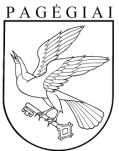 PAGĖGIŲ SAVIVALDYBĖS TARYBASPRENDIMASDĖL PAGĖGIŲ SAVIVALDYBĖS TARYBOS 2012 M. GEGUŽĖS 31 D. SPRENDIMO NR. T-112 „DĖL PAGĖGIŲ SAVIVALDYBĖS ŽELDYNŲ IR ŽELDINIŲ APSAUGOS TAISYKLIŲ TVIRTINIMO“ PAKEITIMO2018 m. gruodžio 14 d. Nr. T1-170PagėgiaiVadovaudamasi Lietuvos Respublikos vietos savivaldos įstatymo 18 straipsnio 1 dalimi, Pagėgių savivaldybės taryba n u s p r e n d ž i a:1. Pakeisti Pagėgių savivaldybės želdynų ir želdinių apsaugos taisykles, patvirtintas Pagėgių savivaldybės tarybos 2012 m. gegužės 31 d. sprendimu Nr. T-112 „Dėl Pagėgių savivaldybės želdynų ir želdinių apsaugos taisyklių tvirtinimo“:1.1. Pakeisti 14 punktą ir jį išdėstyti taip: „14. Savivaldybės administracija:14.1. organizuoja savivaldybės teritorijoje esančių želdynų ir želdinių inventorizavimą ir apskaitą, vykdo jų būklės stebėseną, kuria ir tvarko jų duomenų bazes (skaitmenines ir geoinformacines);14.2. organizuoja valstybinėje ir savivaldybei priskirtoje žemėje esančių želdynų ir želdinių apsaugą, pertvarkymą ir priežiūrą, želdynų kūrimą ir naujų želdinių veisimą, želdynų tvarkymo ir kūrimo projektų rengimą, derina juos;14.3. organizuoja želdynų ir želdinių apsaugos ir priežiūros komisijos, veikiančios prie savivaldybės visuomeniniais pagrindais, veiklą. Komisijos sudėtį ir nuostatus tvirtina savivaldybės administracijos direktorius;14.4. organizuoja atskirųjų želdynų žemės sklypų kadastrinius matavimus ir įrašymą į Nekilnojamojo turto kadastrą;14.5. organizuoja Teritorijų planavimo įstatymo nustatyta tvarka želdynų sistemos ir atskirų jos dalių išskyrimo, atskirųjų želdynų ribų nustatymo, atskirųjų ir priklausomųjų želdynų apsaugos ir naudojimo privalomuosius reikalavimus nustatančių teritorijų planavimo dokumentų rengimą;14.6. vykdo želdynų ir želdinių būklės, želdynų kūrimo, naujų želdinių veisimo vidaus kontrolę;14.7. su želdynų ir želdinių savininkais ir valdytojais gali sudaryti sutartis dėl želdynų lankymo sąlygų, želdinių apsaugos ir priežiūros, kovos su augalų ligomis ir kenkėjais;14.8. vadovaudamosi Aplinkos ministerijos nustatytais sodmenų kokybės reikalavimais ir atsižvelgdamos į rekomenduojamą asortimentą, planuoja sodmenų einamąjį ir perspektyvinį poreikį, reikalingą želdynų ir želdinių tvarkymo, želdynų kūrimo ir želdinių veisimo darbams atlikti;14.9. sprendžia medžių persodinimo, kirtimo ar kitokio pašalinimo, genėjimo, gydymo klausimus;14.10. išduoda leidimus saugotinų medžių ir krūmų kirtimui ar kitokiam pašalinimui, genėjimui, persodinimui ar kitiems želdynų ir želdinių tvarkymo darbams;14.11. teikia fiziniams ir juridiniams asmenims informaciją medžių ir krūmų sodinimo, kirtimo, genėjimo, perkėlimo klausimais;14.12. Aplinkos ministerijos patvirtinta tvarka (suderinta su Lietuvos statistikos departamentu) teikia Lietuvos statistikos departamentui metinę statistinę ataskaitą apie savivaldybės teritorijoje esamus, sutvarkytus, įkurtus naujus želdynus.“1.2. Pakeisti 17 punktą ir jį išdėstyti taip:„17. Kriterijų, pagal kuriuos medžiai ir krūmai, augantys ne miškų ūkio paskirties žemėje, priskiriami saugotiniems, sąrašas (toliau vadinama – šis Sąrašas) taikomas medžiams ir krūmams, siekiant juos priskirti saugotiniems, išskyrus:17.1. vaismedžius, vaiskrūmius, natūraliai išaugusius krūmus;17.2. medžius ir krūmus, augančius valstybinės reikšmės kelių kelio juostoje;17.3. medžius ir krūmus, augančius viešosios geležinkelių infrastruktūros kelių ir jų įrenginių apsaugos zonoje;17.4. dendrologiškai, ekologiškai, estetiškai vertingus, kultūros paveldui ir kraštovaizdžiui reikšmingus medžius ir krūmus, augančius privačioje žemėje, kuriuos saugotinais skelbia savivaldybės.“1.3. Pakeisti 19 punktą ir jį išdėstyti taip:„19. Saugotiniems priskiriami medžiai ir krūmai, ir jų kirtimui arba genėjimui yra reikalingas leidimas, jeigu atitinka bent vieną 19 punkte nustatytą kriterijų:19.1. medžiai ir krūmai, kurie įrašyti į Lietuvos Respublikos saugomų gyvūnų, augalų ir grybų rūšių sąrašą, Augalų nacionalinių genetinių išteklių sąrašą arba medžiai ir krūmai, kurie yra kultūros paveldo objektų ar vietovių vertingosios savybės;19.2. medžiai ir krūmai, augantys ne miškų ūkio paskirties žemėje, kurie:19.2.1.  auga pakrantės apsaugos juostoje:19.2.1.1. ąžuolai, uosiai, klevai, guobos, skroblai, skirpstai, bukai, vinkšnos – didesnio kaip 12 cm skersmens;19.2.1.2. pušys, eglės, maumedžiai, pocūgės, kėniai, juodalksniai, liepos, šermukšniai, riešutmedžiai, kaštonai, miškinės obelys, miškinės kriaušės – didesnio kaip 20 cm skersmens;19.2.1.3. beržai, gluosniai – didesnio kaip 30 cm skersmens;19.2.1.4. paprastieji kadagiai – didesni kaip 3 m;19.2.2.  auga kitos paskirties žemėje daugiabučių gyvenamųjų pastatų, bendrabučių, vienbučių ir dvibučių gyvenamųjų pastatų teritorijose valstybinėje ir savivaldybių žemėje: 19.2.2.1. mieste – didesnio kaip 12 cm skersmens medžiai;19.2.2.2. ne mieste – didesnio kaip 20 cm skersmens medžiai;19.2.3. auga kitos paskirties žemėje daugiabučių gyvenamųjų pastatų, bendrabučių, vienbučių ir dvibučių gyvenamųjų pastatų teritorijose privačioje žemėje:19.2.3.1. mieste – ąžuolai, uosiai, klevai, guobos, skroblai, skirpstai, bukai, vinkšnos, liepos, maumedžiai, beržai, pušys – didesnio kaip 20 cm skersmens;19.2.3.2. ne mieste – ąžuolai, uosiai, klevai, guobos, skroblai, skirpstai, bukai, vinkšnos, liepos, maumedžiai, beržai, pušys – didesnio kaip 30 cm skersmens;19.2.4.  auga kitos paskirties žemėje visuomeninės paskirties, rekreacinėse, bendrojo naudojimo, atskirųjų želdynų teritorijose – didesnio kaip 12 cm skersmens medžiai, paprastieji kadagiai – didesni kaip 3 m;19.2.5.  auga kitos paskirties žemėje pramonės ir sandėliavimo, komercinės paskirties objektų teritorijose – didesnio kaip 20 cm skersmens medžiai;19.2.6. auga žemės ūkio paskirties žemėje kituose žemės ūkio paskirties žemės sklypuose ir rekreacinio naudojimo žemės sklypuose:19.2.6.1. valstybinėje ir savivaldybių žemėje – didesnio kaip 20 cm skersmens medžiai;19.2.6.2. privačioje žemėje – ąžuolai, uosiai, klevai, guobos, skroblai, skirpstai, bukai, vinkšnos, liepos, maumedžiai, beržai, pušys – didesnio kaip 30 cm skersmens;19.2.7.  auga žemės ūkio paskirties žemėje sodininkų bendrijų bendrojo naudojimo žemėje – didesnio kaip 20 cm skersmens medžiai;19.2.8. auga nekilnojamųjų kultūros vertybių teritorijoje – didesnio kaip 20 cm skersmens medžiai;19.2.9. auga miestų, miestelių gatvėse – didesnio kaip 12 cm skersmens medžiai;19.2.10. auga kaimų gatvėse – didesnio kaip 20 cm skersmens medžiai;19.2.11. auga geležinkelio želdinių apsaugos zonoje – didesnio kaip 20 cm skersmens medžiai;19.2.12. auga valstybinės ir vietinės reikšmės kelio juostoje:19.2.12.1. valstybinės reikšmės krašto ir rajoninio kelio juostoje – didesnio kaip 30 cm skersmens medžiai;19.2.12.2. vietinės reikšmės kelio juostoje – didesnio kaip 20 cm skersmens medžiai;19.2.13. auga kelio apsaugos zonoje už kelio juostos ribų – didesnio kaip 20 cm skersmens medžiai;19.2.14. auga gamybinių ir komunalinių objektų sanitarinės apsaugos ir taršos poveikio zonoje, kitose sanitarinės apsaugos zonose – didesnio kaip 20 cm skersmens medžiai.“1.4. Pakeisti 30 punktą ir jį išdėstyti taip:„30. Seniūnija leidimą kirsti, persodinti ar kitaip pašalinti saugotinus medžius ir krūmus, vykdyti genėjimo darbus išduoda arba motyvuotai atsisako jį išduoti per 30 darbo dienų nuo prašymo pateikimo dienos ir galioja vienerius metus nuo jo išdavimo.“1.5. Pakeisti 32.3. papunktį ir jį išdėstyti taip: „32.3. persodinami sveiki, gerai išsivystę, be mechaninių pažeidimų, šalčio plyšių ir persodinimą pakeliantys medžiai, ne storesni kaip 25 cm diametro (1,3 m aukštyje). Ypač vertingi medžiai gali būti ir didesnio diametro, prieš tai paruošti persodinimui“.  1.6. Pakeisti 34 punktą ir jį išdėstyti taip:    „34. Vadovaujantis Medžių ir krūmų veisimo, vejų ir gėlynų įrengimo taisyklėmis, patvirtintomis Lietuvos Respublikos aplinkos ministro 2007 gruodžio 29 d. įsakymu Nr. D1-717 „Dėl Medžių ir krūmų veisimo, vejų ir gėlynų įrengimo taisyklių patvirtinimo“, medžiai ir krūmai sodinami:34.1. medžiai – ne arčiau kaip 10 m atstumu, krūmai, aukštesni kaip 2 m – 2,5 m atstumu, kiti krūmai – 1,5 m atstumu nuo daugiabučių gyvenamųjų pastatų sienų su langais, išskyrus teritorijas tarp pastatų ir gatvių ar kelių;34.2. medžiai – ne arčiau kaip 5 m atstumu, krūmai – 1,5 m atstumu nuo pastatų (išskyrus nurodytus 5.1. papunktyje) sienų;34.3. medžiai – 4 m atstumu nuo apšvietimo tinklo ar inžinerinių statinių atramų;34.4. medžiai – ne arčiau kaip 3 m atstumu, krūmai – 1 m atstumu nuo atraminių sienelių papėdės išorinės pusės;34.5. be kaimyninio sklypo savininko, valdytojo ar įgalioto asmens sutikimo raštu:34.5.1. medžiai iki 3 m aukščio ir krūmai, užaugantys iki 3 m, – ne arčiau kaip 2 m, kiti medžiai – ne arčiau kaip 3 m, šiaurinėje (tarp (>)315o ir (<)45o) sklypo pusėje – ne arčiau kaip 5 m, kiti krūmai – ne arčiau kaip 1 m atstumu nuo kaimyninio sklypo ribos ir tokiu atstumu vienas nuo kito, kad tarp užaugusių medžių lajų ar krūmų išorinių stiebų būtų ne mažesnis kaip 1 m atstumas;  34.5.2. gyvatvorė – ne arčiau kaip 1 m atstumu nuo kaimyninio sklypo ribos ir formuojama ne aukštesnė kaip 1,3 m, išskyrus pietinę (tarp 135o ir 225o) sklypo pusę, kur gyvatvorė gali būti iki 2 m aukščio;  34.6. nuo požeminių inžinerinių tinklų ir objektų, neišvardintų 41.1–41.5 papunkčiuose, sodinami kaip reglamentuota Specialiosiose žemės ir miško naudojimo sąlygose, patvirtintose Lietuvos Respublikos Vyriausybės 1992 m. gegužės 12 d. nutarimu Nr. 343 „Dėl specialiųjų žemės ir miško naudojimo sąlygų patvirtinimo“ (toliau – Specialiosios žemės ir miško naudojimo sąlygos) arba aplinkos ministro įsakymais patvirtintuose statybos techniniuose reglamentuose, kuriuose yra nurodomi medžių ir krūmų sodinimo atstumai.“1.7. Pakeisti 35 punktą ir jį išdėstyti taip:„35. Medžiai ir krūmai veisiami:35.1. medžiai – ne arčiau kaip 10 m atstumu, krūmai, aukštesni kaip 2 m – 2,5 m atstumu, kiti krūmai – 1,5 m atstumu nuo daugiabučių gyvenamųjų pastatų sienų su langais, išskyrus teritorijas tarp pastatų ir gatvių ar kelių;35.2. medžiai – ne arčiau kaip 5 m atstumu, krūmai – 1,5 m atstumu nuo pastatų (išskyrus nurodytus 5.1. papunktyje) sienų;35.3. medžiai – 4 m atstumu nuo apšvietimo tinklo ar inžinerinių statinių atramų;35.4. medžiai – ne arčiau kaip 3 m atstumu, krūmai – 1 m atstumu nuo atraminių sienelių papėdės išorinės pusės;35.5. be kaimyninio sklypo savininko, valdytojo ar įgalioto asmens sutikimo raštu:35.5.1. medžiai iki 3 m aukščio ir krūmai, užaugantys iki 3 m, – ne arčiau kaip 2 m, kiti medžiai – ne arčiau kaip 3 m, šiaurinėje sklypo dalyje – ne arčiau kaip 5 m, kiti krūmai – ne arčiau kaip 1 m atstumu nuo kaimyninio sklypo ribos ir tokiu atstumu vienas nuo kito, kad tarp užaugusių medžių lajų ar krūmų išorinių stiebų, būtų ne mažiau kaip 1 m atstumas; 35.5.2. gyvatvorė – ne arčiau kaip 1 m atstumu nuo kaimyninio sklypo ribos ir formuojama ne aukštesnė kaip 1,3 m, išskyrus šiaurinę sklypo dalį, kur gyvatvorė gali būti iki 1,8 m aukščio;35.6. nuo požeminių inžinerinių tinklų ir objektų, neišvardintų 5.1–5.5 papunkčiuose, sodinami kaip reglamentuota Specialiosiose žemės ir miško naudojimo sąlygose, patvirtintose Lietuvos Respublikos Vyriausybės 1992 m. gegužės 12 d. nutarimu Nr. 343 „Dėl specialiųjų žemės ir miško naudojimo sąlygų patvirtinimo“ (toliau – Specialiosios žemės ir miško naudojimo sąlygos) arba aplinkos ministro įsakymais patvirtintuose statybos techniniuose reglamentuose, kuriuose yra nurodomi medžių ir krūmų sodinimo atstumai.          Pastaba: esant medžio lajai didesnei nei 5 m, atstumas padidinamas 0,5 m kiekvienam medžio lajos padidėjimui 1 m; Atstumai iki orinių elektros tiekimo linijų skaičiuojami pagal elektros tiekimo linijų projektavimo normas ir Specialiąsias žemės ir miško naudojimo sąlygas.”1.8. Pakeisti 45 punktą ir jį išdėstyti taip: „45. Atskiruosiuose želdynuose (parkuose, skveruose, miesto sode, kituose poilsiui skirtuose, memorialinės, apsauginės ir ekologinės paskirties želdynuose, kurie žymimi miesto bendrajame ir specialiuosiuose planuose) bei priklausomuosiuose (gyvenamųjų, visuomeninės paskirties, komercinės paskirties, inžinerinės infrastruktūros, rekreacinių ir kitų teritorijų) želdynuose draudžiama:45.1. sodinti:45.1.1. teršiančius aplinką žiedadulkėmis, žiedynais ir vaisiais medžius ir krūmus, išskyrus apsauginės ir ekologinės paskirties atskiruosius ir mokslinės paskirties želdynus;45.1.2. intensyviai plintančius šaknų atžalomis augalus, išskyrus apsauginės ir ekologinės paskirties atskiruosius ir mokslinės paskirties želdynus;45.2. vykdyti želdinių kirtimą, persodinimą ar kitokį pašalinimą augalų vegetacijos metu;45.3. fiziniams ir juridiniams asmenims savavališkai sodinti, persodinti, genėti, kirsti ar kitaip šalinti želdinius;45.4. kirsti, laužyti ar kitaip žaloti (kalti vinis, tvirtinti reklaminius skydus ir kt.) medžius, krūmus, jų šakas, skinti lapus, žiedus, vaisius, pažeisti šaknis, trypti pomedį;45.5. leisti iš medžių sulą, pjaustinėti medžio žievę, daryti kitus mechaninius medžio pažeidimus;45.6. kabinti ant medžių elektros laidus, elektros lempučių girliandas, sūpuokles, virves ir kita;45.7. mindžioti gėlynus, vejas;45.8. važinėti sportinėmis ir be variklio transporto priemonėmis, išskyrus takus;45.9. be leidimo važiuoti motorinėmis transporto priemonėmis, kur neįrengta kieta danga;45.10. statyti motorines transporto priemones ne tam skirtose vietose, ant neuždengtų specialiomis grotelėmis pomedžių;45.11. plauti visų rūšių transporto priemones;45.12. deginti atliekas, lapus, šakas, kūrenti laužus ne tam skirtose vietose;45.13. be leidimo statyti palapines, laikinus statinius, reklaminius skydus;45.14. ganyti gyvulius;45.15. gaudyti ir naikinti paukščius, žvėris, smulkiąją fauną, ardyti skruzdėlynus;45.16. pilti šiukšles, buitines atliekas, pakuotes, sugrėbtus lapus, sniegą (išskyrus neužterštą druskomis ir nukastą nuo želdyne esančių takų) ir kt.;45.17. valyti sniegą nuo stogų, neapsaugojus želdinių;45.18. sandėliuoti statybines ir kitas medžiagas, prekių atsargas ir tarą;45.19. žaisti sportinius žaidimus tam nepritaikytose vietose.“3. Sprendimą paskelbti Pagėgių savivaldybės interneto svetainėje www.pagegiai.lt.Šis sprendimas gali būti skundžiamas Regionų apygardos administracinio teismo Klaipėdos rūmams (Galinio Pylimo g. 9, 91230 Klaipėda) Lietuvos Respublikos administracinių bylų teisenos įstatymo nustatyta tvarka per 1 (vieną) mėnesį nuo įsakymo paskelbimo dienos.SUDERINTA: Administracijos direktorė				 Dainora ButvydienėDokumentų valdymo ir teisės skyriausvyriausiasis specialistas				  Valdas VytuvisCivilinės metrikacijos ir viešosios tvarkos skyriausvyriausioji specialistė − kalbos ir archyvo tvarkytoja                          Laimutė Mickevičienė		                      Parengė Architektūros ir kraštotvarkosvyriausioji specialistė 			Aušra MotuzienėPagėgių savivaldybės tarybosveiklos reglamento2 priedasPAGĖGIŲ SAVIVALDYBĖS TARYBOS 2012 M. GEGUŽĖS 31 D. SPRENDIMO NR. T-112 „PAGĖGIŲ SAVIVALDYBĖS ŽELDYNŲ IR ŽELDINIŲ APSAUGOSTAISYKLIŲ TVIRTINIMO“ PAKEITIMOAIŠKINAMASIS RAŠTAS2018-11-14Parengto projekto tikslai ir uždaviniaiPagėgių savivaldybės želdynų ir želdinių apsaugos taisyklių tvirtinimo pakeitimas inicijuojamas atsižvelgiant į Vyriausybės atstovo Tauragės apskrityje 2018 m. spalio 8 d. teikimą Nr. 6-23 „Dėl Pagėgių savivaldybės tarybos 2012 m. gegužės 31 d. sprendimo Nr. T-112 „Dėl Pagėgių savivaldybės želdynų apsaugos taisyklių patvirtinimo”, kuriame nurodoma, kad taisyklės prieštarauja Lietuvos Respublikos želdynų įstatymo 10 straipsnio 1 daliai, Lietuvos Respublikos Vyriausybės 2008 m. kovo 12 d. nutarimui Nr. 206 “Dėl kriterijų, pagal kuriuos  medžiai ir krūmai, augantys ne miškų ūkio paskirties žemėje, priskiriami saugotiniems, patvirtinimo ir medžių ir krūmų priskyrimo saugotiniems“, Lietuvos Respublikos aplinkos ministro 2008 m. sausio 31 d. įsakymo Nr. D1-87 „Dėl saugotinų medžių ir krūmų kirtimo, persodinimo ar kitokio pašalinimo atvejų, šių darbų vykdymo ir leidimų šiems darbams išdavimo, medžių ir krūmų vertės atlyginimo tvarkos aprašo patvirtinimo“ 13.8 ir 6.3 papunkčiams, Lietuvos Respublikos Aplinkos ministro 2007 m. gruodžio 29 d. įsakymo Nr. D1-717 “Dėl medžių ir krūmų veisimo, vejų ir gėlynų įrengimo taisyklių patvirtinimo” 5.5 ir 5.6 papunkčiams, Lietuvos Respublikos aplinkos ministro sausio 29 d. įsakymo Nr. D1-62 “Dėl atskirųjų želdynų apsaugos ir tvarkymo pavyzdinio reglamento patvirtinimo 7 ir 9 punktams. Kaip šiuo metu yra sureguliuoti projekte aptarti klausimaiSprendimo projektas paruoštas remiantis Lietuvos Respublikos želdynų įstatymu, Lietuvos Respublikos Vyriausybės 2008 m. kovo 12 d. nutarimu Nr. 206 „Dėl kriterijų, pagal kuriuos  medžiai ir krūmai, augantys ne miškų ūkio paskirties žemėje, priskiriami saugotiniems, patvirtinimo ir medžių ir krūmų priskyrimo saugotiniems“, Lietuvos Respublikos aplinkos ministro 2008 m. sausio 31 d. įsakymu Nr.D1-87 „Dėl saugotinų medžių ir krūmų kirtimo, persodinimo ar kitokio pašalinimo atvejų, šių darbų vykdymo ir leidimų šiems darbams išdavimo, medžių ir krūmų vertės atlyginimo tvarkos aprašo patvirtinimo“, Lietuvos Respublikos Aplinkos ministro 2007 m. gruodžio 29 d. įsakymu Nr. D1-717 “Dėl medžių ir krūmų veisimo, vejų ir gėlynų įrengimo taisyklių patvirtinimo”, Lietuvos Respublikos aplinkos ministro sausio 29 d. įsakymu Nr. D1-62 “Dėl atskirųjų želdynų apsaugos ir tvarkymo pavyzdinio reglamento patvirtinimo.Kokių teigiamų rezultatų laukiamaPagėgių savivaldybės želdynų ir želdinių apsaugos taisyklės bus suderintos su aukštesnės galios teisės aktais.Galimos neigiamos priimto projekto pasekmės ir kokių priemonių reikėtų imtis, kad tokių pasekmių būtų išvengta.             Neigiamų pasekmių nenumatyta.Kokius galiojančius aktus (tarybos, mero, savivaldybės administracijos direktoriaus) reikėtų pakeisti ir panaikinti, priėmus sprendimą pagal teikiamą projektą.Reikės pakeisti Pagėgių savivaldybės tarybos 2012 m. gegužės 31 d. sprendimą Nr. T-112 „Dėl Pagėgių savivaldybės želdynų ir želdinių apsaugos taisyklių patvirtinimo“.Jeigu priimtam sprendimui reikės kito tarybos sprendimo, mero potvarkio ar administracijos direktoriaus įsakymo, kas ir kada juos turėtų parengti.Nereikės priimti kito spendimo priimtam sprendimui. Ar reikalinga atlikti sprendimo projekto antikorupcinį vertinimąNe.Sprendimo vykdytojai ir įvykdymo terminai, lėšų, reikalingų sprendimui įgyvendinti, poreikis (jeigu tai numatoma – derinti su Finansų skyriumi)Sprendimo vykdytojas Architektūros ir kraštotvarkos skyrius.Projekto rengimo metu gauti specialistų vertinimai ir išvados, ekonominiai apskaičiavimai (sąmatos)  ir konkretūs finansavimo šaltiniaiNeigiamų specialistų vertinimų ir išvadų negauta.Projekto rengėjas ar rengėjų grupė.Architektūros ir kraštotvarkos skyriaus vyriausioji specialistė Aušra Motuzienė tel. 70 400, el. p. a.motuziene@pagegiai.lt.Kiti, rengėjo nuomone,  reikalingi pagrindimai ir paaiškinimai.Nėra kitų rengėjo pagrindimų ir paaiškinimų.Architektūros ir kraštotvarkos skyriaus   vyriausioji specialistė		Aušra MotuzienėPATVIRTINTAPagėgių savivaldybės tarybos2012 m. gegužės  d. sprendimu Nr. T-112PAGĖGIŲ SAVIVALDYBĖS ŽELDYNŲ IR ŽELDINIŲ APSAUGOS TAISYKLĖSI. BENDROSIOS NUOSTATOS1. Pagėgių savivaldybės Želdynų ir želdinių apsaugos taisyklių (toliau – taisyklės) tikslas – išsaugoti želdynus ir želdinius kaip estetiškai, ekologiškai, istoriškai ir kultūrai svarbius kraštovaizdžio elementus, kurie užtikrintų gamtinio ir kultūrinio kraštovaizdžio stabilumą, gyventojų teisę į jų gyvenimo kokybę gerinančias aplinkos sąlygas.2. Šios taisyklės nustato Pagėgių savivaldybės teritorijoje esančių želdynų ir želdinių apsaugos, tvarkymo, priežiūros ir naudojimo kultūrinei bei švietėjiškai veiklai reikalavimus, kurių turi laikytis žemės savininkai ir naudotojai, fiziniai ir juridiniai asmenys, įstatymų nustatyta tvarka priskirtose ir bendrojo naudojimo teritorijose vykdantys tvarkymo, priežiūros, statybos ar remonto darbus.3. Šios taisyklės parengtos vadovaujantis:3.1. Lietuvos Respublikos želdynų įstatymu (Žin., 2007, Nr. 80–3215);3.2. Lietuvos Respublikos Vyriausybės 2008 m. kovo 12 d. nutarimu Nr. 206 „Dėl Kriterijų, pagal kuriuos medžiai ir krūmai, augantys ne miškų ūkio paskirties žemėje, priskiriami saugotiniems, sąrašo patvirtinimo ir medžių ir krūmų priskyrimo saugotiniems“ (Žin., 2008, Nr. 33–1151);3.3. Lietuvos Respublikos aplinkos ministro 2005 m. liepos 1 d. įsakymu Nr. D1-338 „Dėl statybos techninio reglamento STR 2.02.09:2005 „Vienbučiai ir dvibučiai gyvenamieji pastatai“ patvirtinimo“ (Žin., 2005, Nr. 93–3464);3.4. Lietuvos Respublikos aplinkos ministro 2007 m. gruodžio 14 d. įsakymu Nr. D1-673 „Dėl Želdinių būklės ekspertizės tvarkos aprašo patvirtinimo“ (Žin., 2007, Nr. 135–5503);3.5. Lietuvos Respublikos aplinkos ministro 2007 m. gruodžio 14 d. įsakymu Nr. D1-675 „Dėl Želdynų ir želdinių sanitarinės apsaugos taisyklių patvirtinimo“ (Žin., 2007, Nr. 135–5505);3.6. Lietuvos Respublikos aplinkos ministro 2007 m. gruodžio 29 d. įsakymu Nr. D1-716 „Dėl Kriterijų, pagal kuriuos dendrologiškai, ekologiškai, estetiškai vertingi, kultūros paveldui ir kraštovaizdžiui reikšmingi želdiniai, augantys privačioje žemėje, priskiriami saugotiniems, patvirtinimo“ (Žin., 2008, Nr. 2–76);3.7. Lietuvos Respublikos aplinkos ministro 2007 m. gruodžio 29 d. įsakymu Nr. D1-717 „Dėl Medžių ir krūmų veisimo, vejų ir gėlynų įrengimo taisyklių patvirtinimo“ (Žin., 2008, Nr. 2–77);3.8. Lietuvos Respublikos aplinkos ministro 2008 m. sausio 18 d. įsakymu Nr. D1-45 „Dėl Medžių ir krūmų priežiūros, vandens telkinių, esančių želdynuose, apsaugos, vejų ir gėlynų priežiūros taisyklių patvirtinimo“ (Žin., 2008, Nr. 10–356);3.9. Lietuvos Respublikos aplinkos ministro 2008 m. sausio 29 d. įsakymu Nr. D1-62 „Dėl Atskirųjų želdynų apsaugos ir tvarkymo pavyzdinio reglamento ir Priklausomųjų želdynų apsaugos ir tvarkymo pavyzdinio reglamento patvirtinimo“ (Žin., 2008, Nr. 15–533);3.10. Lietuvos Respublikos aplinkos ministro 2008 m. sausio 31 d. įsakymu Nr. D1-87 „Dėl Saugotinų medžių ir krūmų kirtimo, persodinimo ar kitokio pašalinimo atvejų, šių darbų vykdymo ir leidimų šiems darbams išdavimo, medžių ir krūmų vertės atlyginimo tvarkos aprašo patvirtinimo“ (Žin., 2008, Nr. 17–611);3.11. Lietuvos Respublikos aplinkos ministro 2010 m. kovo 15 d. įsakymu Nr. D1-193 „Dėl Želdinių apsaugos, vykdant statybos darbus, taisyklių patvirtinimo“ (Žin., 2010, Nr. 31–1454).4. Taisyklėse želdynai suprantami kaip specialioje teritorijoje žmogaus sukurti ar pritaikyti želdinių (medžių, krūmų, vejų, gėlynų) ir įrenginių (takų, aikštelių ir kt.) teritoriniai kompleksai, skirti želdiniams auginti ir naudoti rekreaciniams, kultūriniams ir kitiems tikslams.5. Želdynų paskirtis daugiafunkcinė (apsauginė, kultūros, mokslo, sveikatingumo). Apsauginės želdynų funkcijos yra: specifinio klimato sukūrimas, priešerozinis poveikis, aplinkos sąlygų gerinimas.6. Taisyklės yra privalomos visiems Pagėgių savivaldybės teritorijoje esantiems želdynų ir želdinių savininkams ir valdytojams, želdynus ir želdinius prižiūrinčioms įmonėms, fiziniams ir juridiniams asmenims.II. PAGRINDINĖS SĄVOKOS7. Taisyklėse vartojamos šios sąvokos:7.1. Deklaruoti laukai – kaip tai apibrėžta kasmet Žemės ūkio ministerijos tvirtinamose Tiesioginių išmokų už žemės ūkio naudmenų ir pasėlių plotus administravimo bei kontrolės taisyklėse.7.2. Mėgėjiško sodo teritorija – teisės aktu mėgėjiškai sodininkystei skirta, pagal žemėtvarkos projektą arba kitą teritorijų planavimo dokumentą suformuota teritorija, suskirstyta į individualius sodo sklypus ir bendrojo naudojimo žemę (rekreacijai ir kitoms reikmėms).8. Kitos taisyklėse vartojamos sąvokos atitinka Lietuvos Respublikos želdynų įstatyme vartojamas sąvokas.III. BENDRIEJI ŽELDYNŲ IR ŽELDINIŲ APSAUGOS BEI TVARKYMO PRINCIPAI9. Želdynai ir želdiniai turi gerinti aplinkos kokybę, tenkinti visuomenės sveikos gyvensenos ir rekreacijos poreikius, nekelti pavojaus žmonėms, pastatams, saugiam eismui gatvėse.10. Želdynus ir želdinius būtina išsaugoti kaip estetiškai, ekologiškai, istoriškai ir kultūrai svarbius kraštovaizdžio elementus.11. Želdynų ir želdinių apsauga ir tvarkymas organizuojami pagal šiuos principus:11.1. želdynų ir želdinių priežiūros darbai atliekami nedarant neigiamo poveikio aplinkai ir žmogui;11.2. želdynuose ir želdiniuose saugoma biologinė įvairovė;11.3. nemažinamas Pagėgių miesto bendrasis atskirųjų želdynų, kurie išskiriami bendrajame bei specialiuosiuose teritorijų planuose, plotas;11.4. formuojamas gamtinis karkasas, kuriama vientisa tolygi miesto želdynų sistema;11.5. išlaikomi užstatytų ir atvirų, gyventojų poilsiui ir sveikatingumui skirtų teritorijų optimalūs ploto santykiai (nustatyti pagal galiojančias normas), ekologiniai ir estetiniai ryšiai;11.6. siekiama išsaugoti ir tinkamai tvarkyti esamus geros būklės želdinius jų augimo vietoje, prioritetą teikiant jau susiformavusiems želdiniams prižiūrėti, atnaujinti;11.7. kritinės būklės medžių laipsniškas pakeitimas sveikais, atsparesnių rūšių ir veislių individais;11.8. pertvarkant esamus želdynus ir kuriant naujus, įvertinama suinteresuotos visuomenės motyvuota nuomonė.IV. ŽELDYNŲ IR ŽELDINIŲ APSAUGOS, TVARKYMO BEI KŪRIMO VALDYMAS12. Už želdinių išsaugojimą, tinkamą jų priežiūrą ir tvarkymą atsako visi želdinių savininkai ir valdytojai. 13. Pagėgių savivaldybės bendrojo naudojimo teritorijose augančių želdynų planavimo, kūrimo, apsaugos, tvarkymo ir priežiūros darbus organizuoja Pagėgių savivaldybės administracija (toliau – Savivaldybės administracija).14. Savivaldybės administracija:14.1. organizuoja Pagėgių savivaldybės teritorijoje esančių želdynų ir želdinių inventorizavimą ir apskaitą, vykdo jų būklės stebėseną, kuria ir tvarko jų duomenų bazes;14.2. organizuoja atskirųjų želdynų žemės sklypų (valstybinėje žemėje) kadastrinius matavimus ir įrašymą į Nekilnojamojo turto kadastrą.14. Savivaldybės administracija:14.1. organizuoja savivaldybės teritorijoje esančių želdynų ir želdinių inventorizavimą ir apskaitą, vykdo jų būklės stebėseną, kuria ir tvarko jų duomenų bazes (skaitmenines ir geoinformacines);14.2. organizuoja valstybinėje ir savivaldybei priskirtoje žemėje esančių želdynų ir želdinių apsaugą, pertvarkymą ir priežiūrą, želdynų kūrimą ir naujų želdinių veisimą, želdynų tvarkymo ir kūrimo projektų rengimą, derina juos;14.3. organizuoja želdynų ir želdinių apsaugos ir priežiūros komisijos, veikiančios prie savivaldybės visuomeniniais pagrindais, veiklą. Komisijos sudėtį ir nuostatus tvirtina savivaldybės administracijos direktorius;14.4. organizuoja atskirųjų želdynų žemės sklypų kadastrinius matavimus ir įrašymą į Nekilnojamojo turto kadastrą;14.5. organizuoja Teritorijų planavimo įstatymo nustatyta tvarka želdynų sistemos ir atskirų jos dalių išskyrimo, atskirųjų želdynų ribų nustatymo, atskirųjų ir priklausomųjų želdynų apsaugos ir naudojimo privalomuosius reikalavimus nustatančių teritorijų planavimo dokumentų rengimą;14.6. vykdo želdynų ir želdinių būklės, želdynų kūrimo, naujų želdinių veisimo vidaus kontrolę;14.7. su želdynų ir želdinių savininkais ir valdytojais gali sudaryti sutartis dėl želdynų lankymo sąlygų, želdinių apsaugos ir priežiūros, kovos su augalų ligomis ir kenkėjais;14.8. vadovaudamosi Aplinkos ministerijos nustatytais sodmenų kokybės reikalavimais ir atsižvelgdamos į rekomenduojamą asortimentą, planuoja sodmenų einamąjį ir perspektyvinį poreikį, reikalingą želdynų ir želdinių tvarkymo, želdynų kūrimo ir želdinių veisimo darbams atlikti;14.9. sprendžia medžių persodinimo, kirtimo ar kitokio pašalinimo, genėjimo, gydymo klausimus;14.10. išduoda leidimus saugotinų medžių ir krūmų kirtimui ar kitokiam pašalinimui, genėjimui, persodinimui ar kitiems želdynų ir želdinių tvarkymo darbams;14.11. teikia fiziniams ir juridiniams asmenims informaciją medžių ir krūmų sodinimo, kirtimo, genėjimo, perkėlimo klausimais;14.12. Aplinkos ministerijos patvirtinta tvarka (suderinta su Lietuvos statistikos departamentu) teikia Lietuvos statistikos departamentui metinę statistinę ataskaitą apie savivaldybės teritorijoje esamus, sutvarkytus, įkurtus naujus želdynus.15. Želdinius, augančius po elektros ir ryšių linijomis, prižiūri ir tvarko tinklus eksploatuojantys asmenys, vadovaudamiesi Specialiosiomis žemės ir miško naudojimo sąlygomis.16. Kirsti ar kitaip pertvarkyti medžius ir krūmus, augančius privačioje miško žemėje, galima tik gavus Valstybinės miškų tarnybos miškų kontrolės skyriaus Marijampolės  teritorijos poskyrio specialistų leidimą. V. SAUGOTINŲ ŽELDINIŲ, AUGANČIŲ NE MIŠKŲ ŪKIO PASKIRTIES ŽEMĖJE, TVARKYMO REGLAMENTAVIMAS17. Privačiose namų valdose augantys saugotini želdiniai yra tie želdiniai, kurie Pagėgių savivaldybės tarybos (toliau – Savivaldybės taryba) sprendimais paskelbti saugotinais.17. Kriterijų, pagal kuriuos medžiai ir krūmai, augantys ne miškų ūkio paskirties žemėje, priskiriami saugotiniems, sąrašas (toliau vadinama – šis Sąrašas) taikomas medžiams ir krūmams, siekiant juos priskirti saugotiniems, išskyrus:17.1. vaismedžius, vaiskrūmius, natūraliai išaugusius krūmus;17.2. medžius ir krūmus, augančius valstybinės reikšmės kelių kelio juostoje;17.3. medžius ir krūmus, augančius viešosios geležinkelių infrastruktūros kelių ir jų įrenginių apsaugos zonoje;17.4. dendrologiškai, ekologiškai, estetiškai vertingus, kultūros paveldui ir kraštovaizdžiui reikšmingus medžius ir krūmus, augančius privačioje žemėje, kuriuos saugotinais skelbia savivaldybės.18. Saugotinų medžių ir krūmų, augančių ne miškų ūkio paskirties žemėje, kriterijus nustato ir pagal juos saugotiniems priskiria Lietuvos Respublikos Vyriausybė Lietuvos Respublikos aplinkos ministerijos teikimu (toliau – Aplinkos ministerija).19. Medžiai ir krūmai, augantys ne miškų ūkio paskirties žemėje, priskiriami saugotiniems, jei:19.1. auga kultūros paveldo objektų teritorijoje ir jos apsaugos zonoje, išskyrus natūraliai išaugusius medžius;19.2. auga vietinės reikšmės kelių kelio juostos dalyje už kelio pylimo pado, iškasos ar kelio griovio išorinio krašto, taip pat kelio apsaugos zonoje už kelio juostos ribos, išskyrus medžius ir krūmus, kurie kelia pavojų saugiam eismui ir kelio naudojimui ir (arba) auga deklaruotuose laukuose;19.3. auga gamybinių ir kitų objektų sanitarinėje apsaugos zonoje, išskyrus augančius deklaruotuose laukuose;19.4. auga Pagėgių miesto, miestelių bendro naudojimo teritorijose ir miesto kitose valstybinės žemės teritorijose, nenurodytose 19.1–19.3 punktuose;19.5. auga kaimų bendro naudojimo teritorijose, mėgėjiškų sodų teritorijų bendro naudojimo žemėje, išskyrus augančius paviršinių vandens telkinių apsaugos zonose;19.6. auga privačiose žemės valdose miestuose ir miesteliuose, išskyrus augančius paviršinių vandens telkinių apsaugos zonose, privačiose namų valdose ir mėgėjiškų sodų teritorijų individualiuose sodo sklypuose;19.7. auga valstybinėje ir privačioje žemėje kaime, išskyrus paviršinių vandens telkinių pakrančių apsaugos juostas: vietiniai medžiai - ąžuolai, uosiai, klevai, liepos, miškinės obelys, miškinės kriaušės, guobos, vinkšnos, skirpstai, baltieji ir trapieji gluosniai, išskyrus augančius privačiose namų valdose ir deklaruotuose laukuose;19.8. auga valstybinėje ir privačioje žemėje kaime ir deklaruotuose laukuose: beržai, eglės ir pušys, didesnio kaip 20 centimetrų skersmens (1,3 metro aukštyje), išskyrus augančius privačiose namų valdose ir mėgėjiškų sodų teritorijų individualiuose sodo sklypuose;19.9. auga deklaruotuose laukuose: ąžuolai, uosiai, klevai ir liepos, didesnio kaip 20 centimetrų skersmens;19.10. auga paviršinių vandens telkinių pakrančių apsaugos juostose: ąžuolai, beržai, klevai ir uosiai, didesnio kaip 8 centimetrų skersmens, kiti medžiai, didesnio kaip 16 centimetrų skersmens, išskyrus numatytus iškirsti pagal parengtus gamtotvarkos planus, pakrančių (šlaitų) tvarkymo projektus, taip pat medžius, augančius vidaus vandenų kelių navigacijos ženklų veikimo zonose ir deklaruotuose laukuose.19. Saugotiniems priskiriami medžiai ir krūmai, ir jų kirtimui arba genėjimui yra reikalingas leidimas, jeigu atitinka bent vieną 19 punkte nustatytą kriterijų:19.1. medžiai ir krūmai, kurie įrašyti į Lietuvos Respublikos saugomų gyvūnų, augalų ir grybų rūšių sąrašą, Augalų nacionalinių genetinių išteklių sąrašą arba medžiai ir krūmai, kurie yra kultūros paveldo objektų ar vietovių vertingosios savybės;19.2. medžiai ir krūmai, augantys ne miškų ūkio paskirties žemėje, kurie:19.2.1.  auga pakrantės apsaugos juostoje:19.2.1.1. ąžuolai, uosiai, klevai, guobos, skroblai, skirpstai, bukai, vinkšnos – didesnio kaip 12 cm skersmens;19.2.1.2. pušys, eglės, maumedžiai, pocūgės, kėniai, juodalksniai, liepos, šermukšniai, riešutmedžiai, kaštonai, miškinės obelys, miškinės kriaušės – didesnio kaip 20 cm skersmens;19.2.1.3. beržai, gluosniai– didesnio kaip 30 cm skersmens;19.2.1.4. paprastieji kadagiai – didesni kaip 3 m;19.2.2.  auga kitos paskirties žemėje daugiabučių gyvenamųjų pastatų, bendrabučių, vienbučių ir dvibučių gyvenamųjų pastatų teritorijose valstybinėje ir savivaldybių žemėje: 19.2.2.1. mieste – didesnio kaip 12 cm skersmens medžiai;19.2.2.2. ne mieste – didesnio kaip 20 cm skersmens medžiai;19.2.3. auga kitos paskirties žemėje daugiabučių gyvenamųjų pastatų, bendrabučių, vienbučių ir dvibučių gyvenamųjų pastatų teritorijose privačioje žemėje:19.2.3.1. mieste – ąžuolai, uosiai, klevai, guobos, skroblai, skirpstai, bukai, vinkšnos, liepos, maumedžiai, beržai, pušys – didesnio kaip 20 cm skersmens;19.2.3.2. ne mieste – ąžuolai, uosiai, klevai, guobos, skroblai, skirpstai, bukai, vinkšnos, liepos, maumedžiai, beržai, pušys – didesnio kaip 30 cm skersmens;19.2.4.  auga kitos paskirties žemėje visuomeninės paskirties, rekreacinėse, bendrojo naudojimo, atskirųjų želdynų teritorijose – didesnio kaip 12 cm skersmens medžiai, paprastieji kadagiai – didesni kaip 3 m;19.2.5.  auga kitos paskirties žemėje pramonės ir sandėliavimo, komercinės paskirties objektų teritorijose – didesnio kaip 20 cm skersmens medžiai;19.2.6. auga žemės ūkio paskirties žemėje kituose žemės ūkio paskirties žemės sklypuose ir rekreacinio naudojimo žemės sklypuose:19.2.6.1. valstybinėje ir savivaldybių žemėje – didesnio kaip 20 cm skersmens medžiai;19.2.6.2. privačioje žemėje –  ąžuolai, uosiai, klevai, guobos, skroblai, skirpstai, bukai, vinkšnos, liepos, maumedžiai, beržai, pušys – didesnio kaip 30 cm skersmens;19.2.7.  auga žemės ūkio paskirties žemėje sodininkų bendrijų bendrojo naudojimo žemėje – didesnio kaip 20 cm skersmens medžiai;19.2.8. auga nekilnojamųjų kultūros vertybių teritorijoje – didesnio kaip 20 cm skersmens medžiai;19.2.9. auga miestų, miestelių gatvėse – didesnio kaip 12 cm skersmens medžiai;19.2.10. auga kaimų gatvėse – didesnio kaip 20 cm skersmens medžiai;19.2.11.   auga geležinkelio želdinių apsaugos zonoje – didesnio kaip 20 cm skersmens medžiai;19.2.12. auga valstybinės ir vietinės reikšmės kelio juostoje:19.2.12.1. valstybinės reikšmės krašto ir rajoninio kelio juostoje – didesnio kaip 30 cm skersmens medžiai;19.2.12.2. vietinės reikšmės kelio juostoje – didesnio kaip 20 cm skersmens medžiai;19.2.13. auga kelio apsaugos zonoje už kelio juostos ribų – didesnio kaip 20 cm skersmens medžiai;19.2.14. auga gamybinių ir komunalinių objektų sanitarinės apsaugos ir taršos poveikio zonoje, kitose sanitarinės apsaugos zonose – didesnio kaip 20 cm skersmens medžiai.20. Saugotinų medžių ir krūmų kirtimo, persodinimo ar kitokio pašalinimo, genėjimo darbai turi būti vykdomi turint Savivaldybės administracijos išduotą leidimą saugotinų medžių ir krūmų kirtimo, persodinimo ar kitokio pašalinimo, genėjimo darbams (toliau – leidimas), be kurio šių želdinių kirtimas ar kitoks pertvarkymas laikomas savavališku.21. Leidimai išduodami vadovaujantis Aplinkos ministerijos patvirtintu Saugotinų medžių ir krūmų kirtimo, persodinimo ar kitokio pašalinimo atvejų, šių darbų vykdymo ir leidimų šiems darbams išdavimo, medžių ir krūmų vertės atlyginimo tvarkos aprašu.VI. LEIDIMŲ KIRSTI ŽELDINIUS IŠDAVIMO TVARKA22. Želdynų ir želdinių savininkas ar valdytojas, kitas fizinis ar juridinis asmuo argumentuotą nustatytos formos prašymą kirsti, persodinti ar kitaip pašalinti, genėti saugotinus medžius ir krūmus pateikia Savivaldybės administracijos seniūnijai (toliau – seniūnija), kurios teritorijoje yra norimi iškirsti ar tvarkyti želdiniai.23. Leidimas saugotiniems želdiniams pertvarkyti išduodamas Lietuvos Respublikos aplinkos ministro nustatyta tvarka.24. Daugiabučių namų savininkų bendrijų pirmininkų, daugiabučių gyvenamųjų namų administratorių prašymai kirsti geros būklės, nekeliančius pavojaus želdinius nagrinėjami tada, kai kartu su prašymu pateikiama bendrijos ar gyventojų susirinkimo protokolo kopija arba jo išrašas, patvirtinantis, kad daugiau kaip 51 proc. namo savininkų pritaria šiam prašymui. (Išimtis gali būti daroma, atsižvelgiant į vasaros metu kambariuose atliktus apšvietimo tyrimus, jeigu apšvietimas neatitinka galiojančių teisės aktų nustatytų normų).25. Seniūnija, gavusi prašymą, apie tai informuoja Savivaldybės administracijos direktoriaus įsakymu sudarytą Želdynų ir želdinių apsaugos ir priežiūros komisiją (toliau – Komisija), kuri įvertina prašomų kirsti, persodinti ar genėti saugotinų medžių ir krūmų būklę. Komisija surašo aktą, kuriame nurodomi želdinių kirtimo, genėjimo ar pertvarkymo motyvai, išvardijamas numatytų kirsti ar pertvarkyti nurodytų matmenų (1,3 m aukštyje) medžių ir krūmų rūšių kiekis, numatomas pasodinti nurodytų matmenų medžių ir krūmų rūšių kiekis, sodinimo vieta. Jeigu Komisijos išvada neigiama, akte nurodomi motyvai, išvardijami neleistini kirsti nurodytų matmenų medžiai ir krūmai, jų rūšis ir kiekis. 26. Prašymą pateikę asmenys teisės aktų nustatyta tvarka leidime gali būti įpareigojami atlyginti numatytų kirsti ar pertvarkyti medžių ir krūmų vertę. Saugotinų želdinių ir krūmų atkuriamoji vertė apskaičiuojama vadovaujantis Aplinkos ministerijos patvirtinta Želdinių atkuriamosios vertės nustatymo metodika ir vertės įkainiais. 27. Kai būtina papildoma informacija ar kyla ginčai dėl želdinių, numatytų pertvarkyti, naikinti ar įveisti būklės, atliekama želdinių būklės ekspertizė – želdinių ekologinės ir estetinės būklės tyrimas ir vertinimas.28. Želdinių būklės ekspertizę vykdo Komisija, kuri, esant būtinumui, gali pasitelkti atitinkamos srities specialistą (-us).29. Komisija, atlikusi ekspertizę, per 30 kalendorinių dienų surašo ekspertizės išvadas ir pateikia suinteresuotiems asmenims.30. Seniūnija leidimą išduoda arba motyvuotai atsisako jį išduoti per 30 kalendorinių dienų (išskyrus atvejus, kai atliekama ekspertizė) nuo raštiško želdynų ar želdinių savininko ar valdytojo, kito fizinio ar juridinio asmens prašymo pateikimo dienos. Leidimas galioja vienerius metus nuo jo išdavimo datos.30. Seniūnija leidimą kirsti, persodinti ar kitaip pašalinti saugotinus medžius ir krūmus, vykdyti genėjimo darbus išduoda arba motyvuotai atsisako jį išduoti per 30 darbo dienų nuo prašymo pateikimo dienos ir galioja vienerius metus nuo jo išdavimo.31. Numatyti kirsti medžiai pažymimi žymekliu, dažais, kirsti – raudonai, persodinti – geltonai.32. Saugotinų medžių ir krūmų persodinimas, gavus leidimą, vykdomas išimtiniais atvejais: platinant gatves, vykdant statybos ir kitus darbus:32.1. medžiai ir krūmai persodinami sklypo savininko lėšomis Savivaldybės administracijos nurodytoje vietoje;32.2. saugotinų medžių ir krūmų persodinimo darbai vykdomi pagal parengtą ir patvirtintą želdinių tvarkymo projektą ar schemą;32.3. persodinami sveiki, gerai išsivystę, be mechaninių pažeidimų medžiai, ne storesni kaip 25 cm diametro (1,3 m aukštyje). Persodintus medžius privaloma prižiūrėti 3 metus.32.3 persodinami sveiki, gerai išsivystę, be mechaninių pažeidimų, šalčio plyšių ir persodinimą pakeliantys medžiai, ne storesni kaip 25 cm diametro (1,3 m aukštyje). Ypač vertingi medžiai gali būti ir didesnio diametro, prieš tai paruošti persodinimui.VII. ŽELDINIŲ SODINIMAS33. Želdynų tvarkytojai savivaldybės teritorijoje (išskyrus privačiose namų valdose) sodinti želdinius gali tik suderinę su Savivaldybės administracijos Architektūros, gamtosaugos ir paminklosaugos skyriaus specialistais.34. Be projekto pertvarkant želdinius nuo kaimyninių sklypų ribų ir gatvės raudonosios linijos medžių ir krūmų sodinimo atstumai turi būti:34.1. krūmų ir gyvatvorių – ne mažiau kaip 1 m;34.2. žemaūgių medžių, išaugančių ne daugiau kaip iki 3 m aukščio – 2 m;34.3. kitų medžių – 3 m.34.4. formuojant gyvatvorę, jos aukštis sklypo šiaurės, šiaurės rytų ar šiaurės vakarų pusėje turi būti ne didesnis kaip 1,3 m.34. Vadovaujantis Medžių ir krūmų veisimo, vejų ir gėlynų įrengimo taisyklėmis, patvirtintomis Lietuvos Respublikos aplinkos ministro 2007 gruodžio 29 d. įsakymu Nr. D1-717 „Dėl Medžių ir krūmų veisimo, vejų ir gėlynų įrengimo taisyklių patvirtinimo“, medžiai ir krūmai sodinami:34.1. medžiai – ne arčiau kaip 10 m atstumu, krūmai, aukštesni kaip 2 m – 2,5 m atstumu, kiti krūmai – 1,5 m atstumu nuo daugiabučių gyvenamųjų pastatų sienų su langais, išskyrus teritorijas tarp pastatų ir gatvių ar kelių;34.2. medžiai – ne arčiau kaip 5 m atstumu, krūmai – 1,5 m atstumu nuo pastatų (išskyrus nurodytus 5.1 papunktyje) sienų;34.3. medžiai – 4 m atstumu nuo apšvietimo tinklo ar inžinerinių statinių atramų;34.4. medžiai – ne arčiau kaip 3 m atstumu, krūmai – 1 m atstumu nuo atraminių sienelių papėdės išorinės pusės;34.5. be kaimyninio sklypo savininko, valdytojo ar įgalioto asmens sutikimo raštu:34.5.1. medžiai iki 3 m aukščio ir krūmai, užaugantys iki 3 m, – ne arčiau kaip 2 m, kiti medžiai – ne arčiau kaip 3 m, šiaurinėje (tarp (>)315o ir (<)45o) sklypo pusėje – ne arčiau kaip 5 m, kiti krūmai – ne arčiau kaip 1 m atstumu nuo kaimyninio sklypo ribos ir tokiu atstumu vienas nuo kito, kad tarp užaugusių medžių lajų ar krūmų išorinių stiebų būtų ne mažesnis kaip 1 m atstumas;  34.5.2. gyvatvorė – ne arčiau kaip 1 m atstumu nuo kaimyninio sklypo ribos ir formuojama ne aukštesnė kaip 1,3 m, išskyrus pietinę (tarp 135o ir 225o) sklypo pusę, kur gyvatvorė gali būti iki 2 m aukščio;  34.6. nuo požeminių inžinerinių tinklų ir objektų, neišvardintų 41.1–41.5 papunkčiuose, sodinami kaip reglamentuota Specialiosiose žemės ir miško naudojimo sąlygose, patvirtintose Lietuvos Respublikos Vyriausybės 1992 m. gegužės 12 d. nutarimu Nr. 343 „Dėl specialiųjų žemės ir miško naudojimo sąlygų patvirtinimo“ (toliau – Specialiosios žemės ir miško naudojimo sąlygos) arba aplinkos ministro įsakymais patvirtintuose statybos techniniuose reglamentuose, kuriuose yra nurodomi medžių ir krūmų sodinimo atstumai.35. Atstumai nuo pastatų, statinių, taip pat inžinerinės įrangos objektų iki medžių ir krūmų skaičiuojami pagal lentelėje pateiktus duomenis, kur mažiausi leistini atstumai tarp želdinių ir statinių elementų, užtikrinantieji statinių mechaninį atsparumą ir pastovumą:35. Medžiai ir krūmai veisiami:35.1. medžiai – ne arčiau kaip 10 m atstumu, krūmai, aukštesni kaip 2 m – 2,5 m atstumu, kiti krūmai – 1,5 m atstumu nuo daugiabučių gyvenamųjų pastatų sienų su langais, išskyrus teritorijas tarp pastatų ir gatvių ar kelių;35.2. medžiai – ne arčiau kaip 5 m atstumu, krūmai – 1,5 m atstumu nuo pastatų (išskyrus nurodytus 5.1 papunktyje) sienų;35.3. medžiai – 4 m atstumu nuo apšvietimo tinklo ar inžinerinių statinių atramų;35.4. medžiai – ne arčiau kaip 3 m atstumu, krūmai – 1 m atstumu nuo atraminių sienelių papėdės išorinės pusės;35.5. be kaimyninio sklypo savininko, valdytojo ar įgalioto asmens sutikimo raštu:35.5.1. medžiai iki 3 m aukščio ir krūmai, užaugantys iki 3 m, – ne arčiau kaip 2 m, kiti medžiai – ne arčiau kaip 3 m, šiaurinėje sklypo dalyje – ne arčiau kaip 5 m, kiti krūmai – ne arčiau kaip 1 m atstumu nuo kaimyninio sklypo ribos ir tokiu atstumu vienas nuo kito, kad tarp užaugusių medžių lajų ar krūmų išorinių stiebų, būtų ne mažiau kaip 1 m atstumas; 35.5.2. gyvatvorė – ne arčiau kaip 1 m atstumu nuo kaimyninio sklypo ribos ir formuojama ne aukštesnė kaip 1,3 m, išskyrus šiaurinę sklypo dalį, kur gyvatvorė gali būti iki 1,8 m aukščio;35.6. nuo požeminių inžinerinių tinklų ir objektų, neišvardintų 5.1–5.5 papunkčiuose, sodinami kaip reglamentuota Specialiosiose žemės ir miško naudojimo sąlygose, patvirtintose Lietuvos Respublikos Vyriausybės 1992 m. gegužės 12 d. nutarimu Nr. 343 „Dėl specialiųjų žemės ir miško naudojimo sąlygų patvirtinimo“ (toliau – Specialiosios žemės ir miško naudojimo sąlygos) arba aplinkos ministro įsakymais patvirtintuose statybos techniniuose reglamentuose, kuriuose yra nurodomi medžių ir krūmų sodinimo atstumai.Pastaba: esant medžio lajai didesnei nei 5 m, atstumas padidinamas 0,5 m kiekvienam medžio lajos padidėjimui 1 m; Atstumai iki orinių elektros tiekimo linijų skaičiuojami pagal elektros tiekimo linijų projektavimo normas ir Specialiąsias žemės ir miško naudojimo sąlygas.VIII. MEDŽIŲ IR KRŪMŲ APSAUGOS, TVARKYMO BEI PRIEŽIŪROS REIKALAVIMAI36. Želdynų ir želdinių tvarkymo metu turi būti išsaugoti esami gyvybingi perspektyvūs želdiniai.37. Vykdant statybos darbus, želdiniai saugomi vadovaujantis Aplinkos ministerijos patvirtintomis Želdinių apsaugos vykdant statybos darbus taisyklėmis. Fiziniai ir juridiniai asmenys, vykdantys šiuos darbus, privalo:37.1. saugoti statybos teritorijoje esančius želdinius, jeigu juos kirsti (persodinti) nėra numatyta projekte;37.2. pavienius medžius, esančius statybos teritorijoje, iki statybos darbų pradžios aptverti ne žemesniais kaip 2 m skydais arba kita užtvara, medžių grupes ir krūmus aptverti ištisiniu aptvaru, ne mažesniu kaip 1,5 m atstumu nuo kamienų. Medžius ir krūmus, esančius arčiau kaip per 5 m nuo važiuojamosios dalies krašto, aptverti atitvarais;37.3. neplūkti ir neardyti augalinės žemės paviršiaus po medžiais ir krūmais arčiau kaip 4 m nuo medžių lajų projekcijų važinėjant transporto priemonėmis, sandėliuojant medžiagas bei įrenginius, statant įvairios paskirties laikinus statinius;37.4. jeigu darbo metu reikia vaikščioti arti saugomų želdinių – įrengti medinius lieptus ne arčiau kaip 1,5 m nuo medžio kamieno;37.5. laistyti želdinius sausrų metu;37.6. kasant gruntą laikytis šių minimalių atstumų: nuo medžio kamieno iki iškasos krašto – 2 m, o krūmų – 1 m; tranšėjų stačios sienutės ties medžiais ir krūmais biriame ir šlapiame grunte tvirtinamos statramsčiais (ištisiniais skydais);37.7. baigus statybos darbus, išvežti atliekas, sutvarkyti teritoriją ir pasodinti numatytus želdinius.38. Kai objektas pripažįstamas tinkamu naudoti želdinimui nepalankiu metu, o želdinimo darbai objekte numatyti, jie užbaigiami per artimiausią želdinimo sezoną ir informacija apie tai pateikiama Komisijai.39. Želdynai ir želdiniai nuo ligų ir kenkėjų saugomi vadovaujantis Aplinkos ministerijos patvirtintomis Želdynų ir želdinių sanitarinėmis apsaugos taisyklėmis. Želdynų ir želdinių savininkai ir valdytojai, želdynus ir želdinius prižiūrinčios įmonės privalo:39.1. saugoti želdinius nuo ligų, kenkėjų, antropogeninės veiklos poveikio, bloginančio želdinių sanitarinę būklę;39.2. sodinti atsparias ligoms ir kenkėjams augalų rūšis, kurių sanitarinė būklė turi būti patikrinta jau medelyne;39.3. anksti pavasarį ar rudenį išpjaustyti medžių ir krūmų pažeistas, nudžiūvusias, nušalusias šakas ar jų dalis, šalinti išdžiūvusius medžius ir krūmus;39.4. nupjovus stambesnes medžių šakas, žaizdas dezinfekuoti 3 proc. vario sulfatu, Bordo tirpalu arba užtepti emulsiniais dažais.40. Medžius ar krūmus iškerta, išrauna kelmus, išveža, užlygina duobes fiziniai ar juridiniai asmenys, kuriems išduotas leidimas arba pagal sutartį vykdantys darbus kiti asmenys.41. Fiziniai ir juridiniai asmenys, valantys gatves, šaligatvius, aikštes ir skverus, privalo nepilti ir nelaikyti ant žaliųjų plotų, gėlynų, krūmų ir medžių sniego su žvyru ir druska, žvyro, įvairių chemikalų, taip pat nuo gatvių, skverų nuvalomų nešvarumų ir žemių.42. Fiziniai ir juridiniai asmenys, vykdantys medžių ir krūmų (išskyrus augančių privačioje žemės valdoje esančius želdynus ir želdinius, kurie teisės aktais nėra priskirti saugotiniems) priežiūros darbus, vadovaujasi Aplinkos ministerijos patvirtintomis Medžių ir krūmų priežiūros, vandens telkinių, esančių želdynuose, apsaugos, vejų ir gėlynų priežiūros taisyklėmis. Medžių ir krūmų priežiūra apima šiuos darbus: medžių ir krūmų laistymą ir tręšimą, dirvožemio purenimą ir mulčiavimą, medžių ir krūmų šiltinimą, genėjimą ir kitus priežiūros darbus.43. Fiziniai ir juridiniai asmenys, veisiantys medžius ir krūmus, parenkantys vejų žolių ir gėlių asortimentą ir įrengiantys vejas ir gėlynus želdynuose (išskyrus privačioje žemėje ir privačiose namų valdose) turi vadovautis Aplinkos ministerijos patvirtintomis Medžių ir krūmų veisimo, vejų ir gėlynų įrengimo taisyklėmis.44. Želdynus ir želdinius tvarkančios įmonės privalo turėti specialistų, kuriems būtų suteikta teisė vykdyti želdinių veisimo, augančių medžių ir krūmų genėjimo, želdinių apsaugos nuo ligų ir kenkėjų, vejų ir gėlynų įrengimo darbus.IX. DRAUDIMAI BENDROJO NAUDOJIMO ŽELDYNUOSE45. Atskiruosiuose želdynuose (parkuose, skveruose, miesto sode, kituose poilsiui skirtuose, memorialinės, apsauginės ir ekologinės paskirties želdynuose, kurie žymimi miesto bendrajame ir specialiuosiuose planuose) bei priklausomuosiuose (gyvenamųjų, visuomeninės paskirties, komercinės paskirties, inžinerinės infrastruktūros, rekreacinių ir kitų teritorijų) želdynuose draudžiama:45.1. sodinti teršiančius aplinką žiedadulkėmis, žiedynais ir vaisiais medžius ir krūmus, intensyviai plintančius šaknų atžalomis augalus, išskyrus apsauginės ir ekologinės paskirties atskiruosius ir mokslinės paskirties želdynus;45.2. kirsti, persodinti ar kitaip pašalinti želdinius augalų vegetacijos metu;45.3. fiziniams ir juridiniams asmenims savavališkai sodinti, persodinti, genėti, kirsti ar kitaip pašalinti želdinius;45.4. kirsti, laužyti ar kitaip žaloti (kalti vinis, tvirtinti reklaminius skydus ir kt.) medžius, krūmus, jų šakas, skinti lapus, žiedus, vaisius, pažeisti šaknis, trypti pomedį;45.5. leisti iš medžių sulą, pjaustinėti medžio žievę, daryti kitus mechaninius medžių pažeidimus;45.6. kabinti ant medžių elektros laidus, elektros lempučių girliandas (išskyrus renginių, švenčių metu), sūpuokles, virves ir kita;45.7. mindžioti gėlynus;45.8. važinėti sportinėmis ir bevariklėmis transporto priemonėmis (išskyrus takus);45.9. be leidimo važiuoti motorinėmis transporto priemonėmis, kur neįrengta kieta danga;45.10. statyti motorines transporto priemones ne tam skirtose vietose, ant neuždengtų specialiomis grotelėmis pomedžių;45.11. plauti visų rūšių transporto priemones;45.12. deginti atliekas, lapus, šakas;45.13. kūrenti laužus ne tam skirtose vietose;45.14. be leidimo statyti palapines, laikinus statinius, reklaminius skydus;45.15. ganyti gyvulius;45.16. gaudyti ir naikinti paukščius, žvėris, smulkiąją fauną, ardyti skruzdėlynus;45.17. pilti atliekas, pakuotes, sniegą (išskyrus neužterštą druskomis ir nukastą nuo želdyne esančių takų);45.18. sandėliuoti statybines ir kitas medžiagas, prekių atsargas ir tarą.45. Atskiruosiuose želdynuose (parkuose, skveruose, miesto sode, kituose poilsiui skirtuose, memorialinės, apsauginės ir ekologinės paskirties želdynuose, kurie žymimi miesto bendrajame ir specialiuosiuose planuose) bei priklausomuosiuose (gyvenamųjų, visuomeninės paskirties, komercinės paskirties, inžinerinės infrastruktūros, rekreacinių ir kitų teritorijų) želdynuose draudžiama:45.1. sodinti:45.1.1. teršiančius aplinką žiedadulkėmis, žiedynais ir vaisiais medžius ir krūmus, išskyrus apsauginės ir ekologinės paskirties atskiruosius ir mokslinės paskirties želdynus;45.1.2. intensyviai plintančius šaknų atžalomis augalus, išskyrus apsauginės ir ekologinės paskirties atskiruosius ir mokslinės paskirties želdynus;45.2. vykdyti želdinių kirtimą, persodinimą ar kitokį pašalinimą augalų vegetacijos metu;45.3. fiziniams ir juridiniams asmenims savavališkai sodinti, persodinti, genėti, kirsti ar kitaip šalinti želdinius;45.4. kirsti, laužyti ar kitaip žaloti (kalti vinis, tvirtinti reklaminius skydus ir kt.) medžius, krūmus, jų šakas, skinti lapus, žiedus, vaisius, pažeisti šaknis, trypti pomedį;45.5. leisti iš medžių sulą, pjaustinėti medžio žievę, daryti kitus mechaninius medžio pažeidimus;45.6. kabinti ant medžių elektros laidus, elektros lempučių girliandas, sūpuokles, virves ir kita;45.7. mindžioti gėlynus, vejas;45.8. važinėti sportinėmis ir be variklio transporto priemonėmis, išskyrus takus;45.9. be leidimo važiuoti motorinėmis transporto priemonėmis, kur neįrengta kieta danga;45.10. statyti motorines transporto priemones ne tam skirtose vietose, ant neuždengtų specialiomis grotelėmis po medžių;45.11. plauti visų rūšių transporto priemones;45.12. deginti atliekas, lapus, šakas, kūrenti laužus ne tam skirtose vietose;45.13. be leidimo statyti palapines, laikinus statinius, reklaminius skydus;45.14. ganyti gyvulius;45.15. gaudyti ir naikinti paukščius, žvėris, smulkiąją fauną, ardyti skruzdėlynus;45.16. pilti šiukšles, buitines atliekas, pakuotes, sugrėbtus lapus, sniegą (išskyrus neužterštą druskomis ir nukastą nuo želdyne esančių takų) ir kt.;45.17. valyti sniegą nuo stogų, neapsaugojus želdinių;45.18. sandėliuoti statybines ir kitas medžiagas, prekių atsargas ir tarą;          45.19. žaisti sportinius žaidimus tam nepritaikytose vietose.X. ŽALIŲJŲ ATLIEKŲ TVARKYMAS46. Želdinių tvarkytojai, želdinių tvarkymo metu susidarančias ir atskirai surinktas žaliąsias atliekas, turi pristatyti į kompostavimo aikštelę, kai ji bus įrengta (Pagėgių mieste, M. Jankaus gatvėje).47. Individualių valdų savininkai turi kompostuoti žaliąsias atliekas savo privačių valdų teritorijose.XI. ŽELDYNŲ IR ŽELDINIŲ SAVININKŲ IR VALDYTOJŲ TEISĖS IR PAREIGOS48. Želdynų ir želdinių valdytojai ir savininkai privalo:48.1. saugoti želdynus ir želdinius, tinkamai juos tvarkyti, iškirsti pavojingus žmonėms ir pastatams, atkurti ir veisti naujus;48.2. taikyti kovos su kenkėjais ir augalų ligomis priemones;49. Želdynų ir želdinių savininkai ir valdytojai turi teisę:49.1. privačioje žemės valdoje esančius želdynus ir želdinius, kurie teisės aktais nėra priskirti saugotiniems, tvarkyti savo nuožiūra, nepažeisdami kaimyninių žemės sklypų ir namų valdų savininkų, valdytojų ar naudotojų interesų;49.2. sudaryti sutartis su fiziniais ir juridiniais asmenimis dėl želdynų ir želdinių apsaugos ir priežiūros, kovos su augalų ligomis ir kenkėjais.50. Savivaldybės administracija turi teisę naudoti želdynus ir želdinius, esančius valstybei ir savivaldybei nuosavybės teise priklausančioje žemėje, moksliniams tyrimams, mokymui, kultūrinei, švietėjiškai veiklai ir kitiems tikslams.51. Želdynams ir želdiniams naudoti 50 punkte nurodytiems tikslams priskiriama ši veikla:51.1. mokslo ir studijų institucijų moksliniai tyrimo darbai;51.2. švietimo įstaigų rengiamos praktikos, pamokos gamtoje;51.3. visuomeninių organizacijų, klubų rengiamos ekskursijos, išvykos;51.4. kultūrinių ir gamtosauginių renginių organizavimas želdynuose;51.5. gamtinių ir kultūrinių vertybių, esančių želdynuose apsaugos propagavimas žiniasklaidos priemonėmis, atskirais leidiniais.52. Saugomose teritorijose želdynus ir želdinius mokslo tyrimams, mokymui leidžiama naudoti, jeigu tai neprieštarauja saugomų teritorijų apsaugą, veiklą, paskirtį reglamentuojantiems įstatymams ir kitiems teisės aktams arba tai neuždrausta Pagėgių savivaldybės administracijos ar Pagėgių savivaldybės tarybos sprendimais.53. Atskirieji želdynai, esantys valstybei ir savivaldybei nuosavybės teise priklausančioje žemėje, turi būti atviri lankymui, jeigu juose nevyksta uždaro pobūdžio renginiai, nevykdomi priežiūros ir kiti darbai.XII. VISUOMENĖS INFORMAVIMAS54. Savivaldybės administracija, teisės aktų nustatyta tvarka, informuoja visuomenę, kai numatomi vykdyti želdynų tvarkymo, kūrimo, medžių ir krūmų kirtimo, persodinimo, kitokio naikinimo darbai ar keičiama žemės sklypo, kuriame auga želdynai, pagrindinė tikslinė žemės naudojimo paskirtis ar žemės sklypo naudojimo būdas.55. Savivaldybės administracija teikia fiziniams ir juridiniams asmenims informaciją medžių ir krūmų sodinimo, kirtimo, genėjimo, perkėlimo klausimais.56. Savivaldybės administracija užtikrina želdynų ir želdinių inventorizacijos, jų būklės stebėsenos bei kitų su želdynais ir želdiniais susijusių duomenų viešumą.57. Savivaldybės administracija supažindina visuomenę su želdynų ir želdinių būklę keičiančiais projektais.XIII. TAISYKLIŲ KONTROLĖ IR ATSAKOMYBĖ UŽ JŲ PAŽEIDIMUS58. Šių taisyklių laikymosi kontrolę pagal savo kompetenciją užtikrina Savivaldybės administracijos bei Regiono aplinkos apsaugos departamento darbuotojai.59. Fiziniai ir juridiniai asmenys, pažeidę šių taisyklių reikalavimus, atsako Lietuvos Respublikos įstatymų nustatyta tvarka.XIV. BAIGIAMOSIOS NUOSTATOS60. Šios taisyklės gali būti keičiamos, papildomos ir panaikintos Savivaldybės tarybos sprendimu.61. Šių taisyklių atskiri punktai galioja tiek, kiek neprieštarauja po šių taisyklių patvirtinimo priimtiems valstybės institucijų norminiams aktams.______________Pastatų ir inžinerinių statinių elementaiAtstumas iki ašies, mAtstumas iki ašies, mPastatų ir inžinerinių statinių elementaiMedžio kamienoKrūmoPastatų išorinės pusės51,5Apšvietimo tinklo, inžinerinių statinių atramos4-Šlaitų papėdės ir kt.10,5Atraminių sienelių papėdės išorinės pusės3,01,0Šaligatvių ir sodo takelių kraštas0,70,5Bortinis akmuo ar kelio sustiprintos juostos kelkraščio pakraštys2,01,2Požeminiai tinklai:dujotakio, nuotekų1,5-šilumos tinklų (nuo kanalo sienelės)2,01,0bekanalinių šilumos tinklų, vandentiekių, drenažų2,0–jėgos kabelių ir elektroninių ryšių kabelių2,00,7PASTABOS:1. Esant medžio lajai didesnei nei 5 m, atstumas padidinamas 0,5 m kiekvienam medžio lajos padidėjimui 1 m. 2. Atstumai iki orinių elektros tiekimo linijų skaičiuojami pagal elektros tiekimo linijų projektavimo normas ir Specialiąsias žemės ir miško naudojimo sąlygas.PASTABOS:1. Esant medžio lajai didesnei nei 5 m, atstumas padidinamas 0,5 m kiekvienam medžio lajos padidėjimui 1 m. 2. Atstumai iki orinių elektros tiekimo linijų skaičiuojami pagal elektros tiekimo linijų projektavimo normas ir Specialiąsias žemės ir miško naudojimo sąlygas.PASTABOS:1. Esant medžio lajai didesnei nei 5 m, atstumas padidinamas 0,5 m kiekvienam medžio lajos padidėjimui 1 m. 2. Atstumai iki orinių elektros tiekimo linijų skaičiuojami pagal elektros tiekimo linijų projektavimo normas ir Specialiąsias žemės ir miško naudojimo sąlygas.